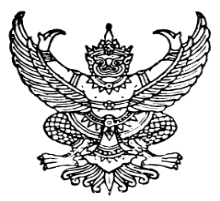 ประกาศองค์การบริหารส่วนตำบลบ้านใหม่เรื่อง  สรุปผลการดำเนินการจัดซื้อจัดจ้างในรอบเดือน มีนาคม 2564ประจำปีงบประมาณ พ.ศ.2564 ****************************		ตามประกาศคณะกรรมการข้อมูลข่าวสารของทางราชการ เรื่อง กำหนดให้ข้อมูลข่าวสารเกี่ยวกับการพิจารณาการจัดซื้อจัดจ้างของหน่วยงานของรัฐเป็นข้อมูลข่าวสารที่ต้องจัดไว้ให้ประชาชนเข้าตรวจดูได้ ตามมาตรา 9 (8) แห่งพระราชบัญญัติข้อมูลข่าวสาร พ.ศ.2560 ลงวันที่ 16 มกราคม 2558	 	เพื่อให้ประชาชนได้เข้าตรวจดูผลการดำเนินการจัดซื้อจัดจ้างในรอบเดือน มีนาคม 2564 ประจำปีงบประมาณ พ.ศ.2564 จึงเห็นควรประกาศสรุปผลการดำเนินการจัดซื้อจัดจ้างในรอบเดือน มีนาคม 2564 ประจำปีงบประมาณ พ.ศ.2564 ให้ประชาชนได้เข้าตรวจดูได้ต่อไป		จึงประกาศมาเพื่อให้ทราบโดยทั่วกัน                           ประกาศ   ณ   วันที่   1   เดือน  เมษายน  พ.ศ. ๒๕๖4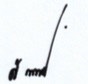 (นายสมชาย  ภู่ทอง)นายกองค์การบริหารส่วนตำบลบ้านใหม่